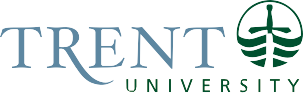 Trent University invites applications for a limited term (1 year) faculty position in the Program of Ancient Greek and Roman Studies at the rank of Assistant Professor to start August 15, 2023. We are seeking an outstanding early career scholar with an area of specialization in the history of the ancient Mediterranean, preferably Roman History. This position is located at Trent’s Peterborough Campus and is subject to budgetary approval.Trent University is the top-ranked primarily undergraduate university in Ontario, Canada with a reputation for excellence in teaching and research. The Program of Ancient Greek and Roman Studies offers research informed, pedagogically innovative and community engaged undergraduate programs in Trent’s faculty of Humanities and Social Sciences. Information about the Program is available at https://www.trentu.ca/agrs/.Candidates must have a Ph.D. (or be close to completion by the date of appointment) in Ancient Greek and Roman Studies or a cognate discipline. This is a teaching intensive position and responsibilities will include contributing to course delivery and curriculum development in Ancient Greek and Roman Studies, as well as developing a high-quality research program and providing service to the program. The successful candidate should have a demonstrated capacity for excellence in undergraduate teaching. The successful candidate will be expected to teach the following courses:Fall 2023AHCL-HIST 2103H: Approaches to Classical HistoriansAHCL-HIST 3130H: The Augustan PrincipateLATN 1000H: Elementary Latin IWinter 2024AHCL-HIST 1100H: War in the DesertAHCL-HIST 3103H: Ancient WarfareLATN 1001H: Elementary Latin IILATN 2001/3000H: Intermediate Latin II & Advanced Latin (taught concurrently)Qualified candidates are invited to submit applications in PDF format by email to agrsjobs@trentu.ca, specifying “AGRS LTA Search” in the subject heading. Applications should include a cover letter and a curriculum vitae; the names and contact information of three (3) individuals familiar with the candidate’s academic career; a research statement and/or teaching portfolio may also be included.  Applicants may also submit a self-identification form as part of their application package.Review of applications will begin on July 21, 2023.Trent University is committed to creating a diverse and inclusive campus community. All qualified candidates are encouraged to apply; however, Canadian citizens and permanent residents will be given priority. Preference will be given to candidates from underrepresented groups including women, Indigenous People (First Nations, Inuit and Métis), persons with disabilities, members of visible minorities or racialized groups and LGBTQ2+ people. Trent University offers accommodation for applicants with disabilities in its recruitment processes. If you require accommodation during the recruitment process or require an accessible version of a document/publication, please contact agrsjobs@trentu.ca.For further information about this position, please email George Kovacs, Program Coordinator, Ancient Greek and Roman Studies, gakovacs@trentu.ca.